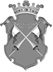 Республика КарелияАДМИНИСТРАЦИЯ КААЛАМСКОГО СЕЛЬСКОГО ПОСЕЛЕНИЯРАСПОРЯЖЕНИЕот « 14 » июля 2017  года                                                                                 № 72О проведении культурно-массового мероприятияв пос. Рускеала Кааламского сельского поселения	В соответствии с планом мероприятий муниципального автономного учреждения культуры Кааламского сельского поселения «Гармония», утвержденным Главой Кааламского сельского поселенияПровести культурно-массовое мероприятие «День поселка» в поселке Рускеала с количеством участников (зрителей) 300 человек, которое состоится 12 августа 2017 года с 17 часов 00 минут до 23 часов 00 минут.Определить местом проведения мероприятия территорию у Дома культуры поселка Рускеала.Организацию и проведение мероприятия возложить на МАУК «Гармония».Ответственным за организацию и проведение мероприятия назначить руководителя МАУК «Гармония» Горбачеву Светлану Владимировну.Согласовать с ОМВД России по Сортавальскому району обеспечение охраны общественного порядка на территории у Дома культуры поселка Рускеала.Опубликовать настоящее распоряжение в официальных средствах массовой информации и разместить на сайте муниципального образования.Контроль за выполнением настоящего распоряжения оставляю за собой.Глава Кааламского сельского поселения                                      А.М. Мищенко